ПРОЕКТ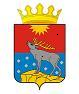 АДМИНИСТРАЦИЯ КРАСНОВИШЕРСКОГО ГОРОДСКОГО ОКРУГАПОСТАНОВЛЕНИЕ00.00.2021                                                                                                            № 000О проведении муниципального конкурса среди способной и талантливой учащейся молодежи Красновишерского городского округаВ соответствии с Федеральным законом от 6 октября 2003 г. № 131-ФЗ «Об общих принципах организации местного самоуправления в Российской Федерации», во исполнение муниципальной программы «Развитие образования Красновишерского городского округа», утвержденной постановлением администрации Красновишерского городского округа от 5 марта 2020 г. № 143 (в редакции постановлений администрации Красновишерского городского округа от 12 августа 2020 г. № 629, 8 сентября 2020 г. № 709, 24 мая 2021 г. № 443, 8 июля 2021 года № 690), в целях стимулирования одаренной учащейся молодежи Красновишерского городского округа к занятиям интеллектуальной, творческой, общественной деятельностью, искусством, физической культурой и спортом, адресной поддержки одарённых, талантливых детейАдминистрация Красновишерского городского округа постановляет: 1. Провести муниципальный конкурс среди способной и талантливой учащейся молодежи Красновишерского городского округа (далее – Конкурс) в период с 1 октября по 1 декабря 2021 года.2. Утвердить:2.1 Положение о Конкурсе (приложение 1);2.2 состав межведомственной комиссии по подведению итогов Конкурса (далее – Комиссия) (приложение 2).3. Муниципальным и государственным (краевым) учреждениям и организациям, реализующим программы общего образования, среднего профессионального образования, дополнительного образования и расположенным на территории Красновишерского городского округа, в срок до 1 ноября 2021 года направить в Комиссию конкурсные материалы согласно приложениям 1, 2 к Положению о Конкурсе.4. Обнародовать настоящее постановление в центральной библиотеке, находящейся по адресу: г. Красновишерск, ул. Спортивная, 18, и разместить на официальном сайте Красновишерского городского округа.5. Контроль за исполнением настоящего постановления возложить на заместителя главы администрации городского округа по социальным вопросам, начальника Департамента муниципальных учреждений.Глава городского округа – глава администрации Красновишерскогогородского округа                                                                              Е.В. ВерещагинПриложение 1к постановлениюадминистрацииКрасновишерскогогородского округаот 00.00.2021 № 000ПОЛОЖЕНИЕо муниципальном конкурсе среди способной и талантливой учащейся молодежи Красновишерского городского округаI. Общие положения1.1 Настоящее положение определяет порядок проведения муниципального конкурса среди способной и талантливой учащейся молодежи Красновишерского городского округа (далее – Конкурс).1.2 Конкурс проводится с целью:1.2.1 выявления и материального стимулирования обучающихся, детско-юношеских коллективов, проявивших особые успехи в интеллектуальной, творческой, общественной, в том числе волонтерской, деятельности, в занятиях искусством и спортом;1.2.2 адресной поддержки одарённых, талантливых детей, учащейся молодежи.1.3 Для проведения конкурсного отбора создается Межведомственная конкурсная комиссия (далее – Комиссия), состав которой утверждается постановлением администрации Красновишерского городского округа (далее – администрация городского округа).1.4 Финансирование Конкурса осуществляется за счет средств муниципальной программы «Развитие образования Красновишерского городского округа», предусмотренных на 2021 год.II. Порядок проведения Конкурса2.1 Участниками Конкурса могут быть:2.1.1 обучающиеся муниципальных и государственных (краевых) учреждений и организаций, реализующих программы общего образования, в том числе выпускники общеобразовательных школ 2021 года, среднего профессионального образования, дополнительного образования, расположенных на территории Красновишерского городского округа (далее – учреждения, организации), в возрасте от 12 до 19 лет;2.1.2 детско-юношеские коллективы творческой, интеллектуальной и спортивной направленности муниципальных образовательных учреждений, МБУ «ЦОД», муниципальных учреждений культуры (далее – коллективы). 2.2 Выдвижение кандидатов на участие в Конкурсе осуществляется руководителем учреждения (организации) на основании решения коллегиального органа управления учреждением (организацией). Количество претендентов от каждого учреждения (организации) – 1 кандидат + 1 кандидат на 50 обучающихся согласно статистическим данным на 1 сентября 2021 г.2.3 Для выдвижения обучающихся, коллективов на участие в Конкурсе учреждения (организации) в срок до 1 ноября 2021 года предоставляют в Комиссию следующие документы:ходатайство учреждения (организации);характеристику, заверенную руководителем учреждения (организации);портфолио кандидата (ксерокопии дипломов, сертификатов, подтверждающие звание лауреата, победителя, дипломанта);информационную карту кандидата (приложения 1, 2);индивидуальную карту расчета рейтинга на каждого кандидата (приложение 3).Комиссия при необходимости имеет право затребовать дополнительные копии документов (например, протоколы соревнований, приказы), подтверждающие обоснованность расчета рейтинга.Расчет индивидуального рейтинга производится за 2019 – 2020 и 2020 – 2021 учебные годы в соответствии с таблицей для расчета индивидуального рейтинга участника муниципального конкурса среди способной и талантливой учащейся молодежи Красновишерского городского округа (приложение 3).2.4 На участие в Конкурсе не могут быть выдвинуты:обучающиеся, награжденные знаком отличия Пермского края «Гордость Пермского края» в 2019, 2020 годах;обучающиеся, выдвинутые на награждение знаком отличия Пермского края «Гордость Пермского края» в 2021 году;обучающиеся и коллективы, являющиеся получателями других аналогичных выплат стимулирующего характера;обучающиеся, коллективы, являвшиеся победителями Конкурса в 2019, 2020 годах.2.5 Конкурс проводится по четырем номинациям: «Творчество»;«Интеллект»;«Спорт»;«Общественная деятельность». В каждой номинации определяются по 2 победителя. По решению Комиссии определяются дополнительно 2 победителя в любой из номинаций. Комиссия вправе изменить количество победителей в номинации в случае, если в какой-либо номинации заявлено менее 2 кандидатов.2.6 Победителями Конкурса объявляются обучающиеся, коллективы, проявившие особые успехи на международных, всероссийских, окружных, региональных и муниципальных мероприятиях:2.6.1 номинация «Творчество» (выставки, концерты, различные виды исполнительского искусства, технического творчества);2.6.2 номинация «Интеллект» (олимпиады, интеллектуальные турниры и игры, конкурсы исследовательских работ, за исключением платных заочных игр-конкурсов, молодежных чемпионатов);2.6.3 номинация «Спорт» (официальные соревнования по различным видам спорта, выполнение испытаний Всероссийского физкультурно-спортивного комплекса «Готов к труду и обороне»);2.6.4 номинация «Общественная деятельность» (волонтерская деятельность, шефская помощь, благотворительные акции, общественно значимые мероприятия, конкурсы социальных проектов).2.7 Учитываются результаты только официальных мероприятий, в том числе заочных конкурсов, интернет-конкурсов. 2.8 В индивидуальную карту расчета рейтинга участника Конкурса включаются мероприятия по одной из номинаций.III. Порядок подведения итогов Конкурса3.1 Итоги Конкурса подводятся на заседании межведомственной конкурсной комиссии на основе предоставленных конкурсных материалов.3.2 Победители Конкурса в номинациях определяются по наибольшей сумме набранных баллов (на основе индивидуальной карты расчета рейтинга участника Конкурса). Общее количество победителей Конкурса – 10 человек.3.3 В случае если по результатам ранжирования в одной и той же номинации выявляются 2 и более кандидатов, набравших одинаковый итоговый балл, Комиссия вправе определить победителя с учетом результативности участия в мероприятиях (соревнованиях).3.4 Персональный состав победителей Конкурса утверждается решением межведомственной конкурсной комиссии, которое оформляется постановлением администрации городского округа3.5 Победители Конкурса награждаются ценными подарками в денежной форме на сумму 4 000 (Четыре тысячи) рублей.3.6 Дипломы победителей Конкурса и ценные подарки вручаются в торжественной обстановке.Приложение 1к Положению о муниципальномконкурсе среди способнойи талантливой учащейся молодежиКрасновишерскогогородского округаИНФОРМАЦИОННАЯ КАРТА участника муниципального конкурса среди способной и талантливой учащейся молодежи Красновишерского городского округаНоминация___________________________________«Творчество», «Интеллект», «Спорт», «Общественная деятельность»На участие в конкурсе в 2021 году выдвигается___________________________________________________________________ ,(Ф.И.О. учащегося)проживающий (ая) по адресу: ____________________________________________________________________обучающийся ___________________________________________________________________(наименование учреждения (организации)Дата рождения ______________Контактные телефоны: ___________________________________________________________________,(учащегося) _______________________________________________________________                                               (классного руководителя, куратора)Данные паспорта: серия ______, номер __________, выдан (кем, когда) ________________________________________________________________Страховое свидетельство ____________ИНН _____________________________Состав семьи:Отец ________________________________________________________________Место работы _______________________________________________________Мать ______________________________________________________________Место работы _____________________________________________________Другие члены семьи __________________________________________________Представленные сведения верны.Руководитель учреждения (организации) ________________________________ДатаМ ППриложение 2к Положению о муниципальномконкурсе среди способнойи талантливой учащейся молодежиКрасновишерскогогородского округаИНФОРМАЦИОННАЯ КАРТА участника муниципального конкурса среди способной и талантливой учащейся молодежи Красновишерского городского округаНоминация_________________________________«Творчество», «Интеллект», «Спорт», «Общественная деятельность»На участие в конкурсе в 2021 году выдвигается____________________________________________________________________(наименование коллектива)____________________________________________________________________(наименование учреждения (организации)Контактные данные руководителя:Фамилия, имя, отчество: _______________________________________________Данные паспорта: серия ______, номер __________, выдан (кем, когда) ____________________________________________________________________Страховое свидетельство __________________ ИНН ______________________Телефон ____________________________________________________________________Представленные сведения верны.Руководитель учреждения (организации) ________________________________ДатаМ.П.Приложение 3к Положению о муниципальномконкурсе среди способнойи талантливой учащейся молодежиКрасновишерскогогородского округаИндивидуальная карта расчета рейтинга участника муниципального конкурса среди способной и талантливой учащейся молодежи Красновишерского городского округаКандидат________________________________________________________________________________________________________________________________(учреждение (организация), класс, курс, группа)Предоставленные сведения верныРуководитель учреждения (организации) _________________________________ДатаМ.П.Приложение 4к Положению о муниципальномконкурсе среди способнойи талантливой учащейся молодежиКрасновишерскогогородского округаТАБЛИЦАдля расчета индивидуального рейтинга участника муниципального конкурса среди способной и талантливой учащейся молодежи Красновишерского городского округаКомментарии к материалам расчета индивидуального рейтинга учащихся:1. Диплом краевого конкурса учебно-исследовательских работ учащихся:диплом лауреата соответствует 1 месту;диплом участника соответствует 2 месту;похвальный отзыв соответствует 3 месту.2. Муниципальный, зональный этап краевых мероприятий соответствует муниципальному мероприятию.3. В случае проведения одного мероприятия по нескольким видам соревнований (этапов, туров и т.д.) в расчет рейтинга принимается общий зачет.4. При наличии сертификата участия и диплома за призовое место в одном и том же мероприятии (соревновании) в индивидуальную карту расчета рейтинга участника муниципального конкурса среди способной и талантливой учащейся молодежи Красновишерского городского округа включается только диплом за призовое место.5. В индивидуальную карту расчета рейтинга участника муниципального конкурса среди способной и талантливой учащейся молодежи Красновишерского городского округа включаются результаты участия кандидата как в общекомандном зачете, так и в индивидуальном.6. В индивидуальную карту расчета рейтинга участника муниципального конкурса среди способной и талантливой учащейся молодежи Красновишерского городского округа при наличии общекомандных результатов по видам испытаний включается только итоговый общекомандный результат.7. В номинации «Общественная деятельность» учитывается как участие в конкурсах, так и добровольческая (волонтерская) деятельность, подтвержденная сертификатом об участии, благодарственным письмом и т.д. Приложение 2 к постановлению администрации Красновишерского городского округаот 00.00.2021 № 000СОСТАВмежведомственной комиссии по подведению итогов муниципального конкурса среди способной и талантливой учащейся молодежи Красновишерского городского округа№Точное наименование мероприятия (с указанием, под чьей эгидой оно проводилось и дата проведения)МестоКоличество баллов1. Муниципальные мероприятия1. Муниципальные мероприятия1. Муниципальные мероприятия1. Муниципальные мероприятия1.и. т.д2. Межмуниципальные мероприятия2. Межмуниципальные мероприятия2. Межмуниципальные мероприятия2. Межмуниципальные мероприятия1.и т.д3. Краевые мероприятия3. Краевые мероприятия3. Краевые мероприятия3. Краевые мероприятия1.и т. д.4. Окружные мероприятия4. Окружные мероприятия4. Окружные мероприятия4. Окружные мероприятия1.и т. д.5. Всероссийские мероприятия5. Всероссийские мероприятия5. Всероссийские мероприятия5. Всероссийские мероприятия1.и т. д.6. Международные мероприятия6. Международные мероприятия6. Международные мероприятия6. Международные мероприятия1.и т. д.7. Наличие знака отличия ВФСК ГТО (для номинации «Спорт»)7. Наличие знака отличия ВФСК ГТО (для номинации «Спорт»)7. Наличие знака отличия ВФСК ГТО (для номинации «Спорт»)7. Наличие знака отличия ВФСК ГТО (для номинации «Спорт»)8. Наличие спортивного разряда (для номинации «Спорт»)8. Наличие спортивного разряда (для номинации «Спорт»)8. Наличие спортивного разряда (для номинации «Спорт»)8. Наличие спортивного разряда (для номинации «Спорт»)ИТОГО№ п/пУровень мероприятияУчастие(баллы)3 место(баллы)2 место(баллы)1 место(баллы)1. Фестивали, выставки, концерты, иные творческие мероприятия1. Фестивали, выставки, концерты, иные творческие мероприятия1. Фестивали, выставки, концерты, иные творческие мероприятия1. Фестивали, выставки, концерты, иные творческие мероприятия1. Фестивали, выставки, концерты, иные творческие мероприятия1. Фестивали, выставки, концерты, иные творческие мероприятия1.Муниципальный 204050602.Межмуниципальный255065753.Краевой306080904.Окружной4070901005.Всероссийский601101301506.Международный901501702002. Олимпиады, интеллектуальные турниры и конкурсы исследовательских работ2. Олимпиады, интеллектуальные турниры и конкурсы исследовательских работ2. Олимпиады, интеллектуальные турниры и конкурсы исследовательских работ2. Олимпиады, интеллектуальные турниры и конкурсы исследовательских работ2. Олимпиады, интеллектуальные турниры и конкурсы исследовательских работ2. Олимпиады, интеллектуальные турниры и конкурсы исследовательских работ1.Муниципальный204050602.Межмуниципальный255065753.Краевой306080904.Окружной4070901005.Всероссийский601101301506.Международный901501702003. Официальные спортивные соревнования, включенные в календарные планы3. Официальные спортивные соревнования, включенные в календарные планы3. Официальные спортивные соревнования, включенные в календарные планы3. Официальные спортивные соревнования, включенные в календарные планы3. Официальные спортивные соревнования, включенные в календарные планы3. Официальные спортивные соревнования, включенные в календарные планы1.Муниципальный204050602.Краевой306080903.Окружной4070901004.Всероссийский601101301505.Международный901501702004. Конкурсы добровольцев, конкурсы социально-значимых проектов, общественная деятельность (подтвержденная сертификатом об участии) 4. Конкурсы добровольцев, конкурсы социально-значимых проектов, общественная деятельность (подтвержденная сертификатом об участии) 4. Конкурсы добровольцев, конкурсы социально-значимых проектов, общественная деятельность (подтвержденная сертификатом об участии) 4. Конкурсы добровольцев, конкурсы социально-значимых проектов, общественная деятельность (подтвержденная сертификатом об участии) 4. Конкурсы добровольцев, конкурсы социально-значимых проектов, общественная деятельность (подтвержденная сертификатом об участии) 4. Конкурсы добровольцев, конкурсы социально-значимых проектов, общественная деятельность (подтвержденная сертификатом об участии) 1. Муниципальный204050602.Краевой306080903.Окружной4070901004.Всероссийский601101301505.Международный90150170200Подтвержденная документально общественная (добровольческая, волонтерская) деятельность Подтвержденная документально общественная (добровольческая, волонтерская) деятельность Подтвержденная документально общественная (добровольческая, волонтерская) деятельность Подтвержденная документально общественная (добровольческая, волонтерская) деятельность Подтвержденная документально общественная (добровольческая, волонтерская) деятельность 505. Наличие знака отличия ВФСК ГТО5. Наличие знака отличия ВФСК ГТО5. Наличие знака отличия ВФСК ГТО5. Наличие знака отличия ВФСК ГТО5. Наличие знака отличия ВФСК ГТО5. Наличие знака отличия ВФСК ГТО1.Бронзовый 10 баллов 10 баллов 10 баллов 10 баллов 2.Серебряный20 баллов20 баллов20 баллов20 баллов3.Золотой30 баллов30 баллов30 баллов30 баллов6. Наличие спортивного разряда6. Наличие спортивного разряда6. Наличие спортивного разряда6. Наличие спортивного разряда6. Наличие спортивного разряда6. Наличие спортивного разряда1.I спортивный разряд40 баллов40 баллов40 баллов40 баллов2.II спортивный разряд30 баллов30 баллов30 баллов30 баллов3.III спортивный разряд20 баллов20 баллов20 баллов20 баллов4.I юношеский спортивный разряд10 баллов10 баллов10 баллов10 балловПедОльга Николаевна-заместитель главы администрации городского округа по социальным вопросам, начальник Департамента муниципальных учреждений, председательТанковаНадежда Васильевна-начальник отдела по социальной и молодежной политике администрации Красновишерского городского округа, заместитель председателяПетрова Альбина Сергеевна-главный специалист отдела по социальной и молодежной политике администрации Красновишерского городского округа, секретарьЧлены комиссии:Антипина Наталья Григорьевназаведующий сектором по развитию спорта и туризма Департамента муниципальных учрежденийБердниковаЕлена Ивановна -начальник управления образования Департамента муниципальных учреждений Итальев Илья Алексеевич-председатель Думы Красновишерского городского округа (по согласованию)КондаковаОльга Владимировна-заведующий сектором культуры Департамента муниципальных учрежденийЮжанинова Лариса Анатольевна-заместитель директора МБОУ ДО ЦДО (по согласованию)